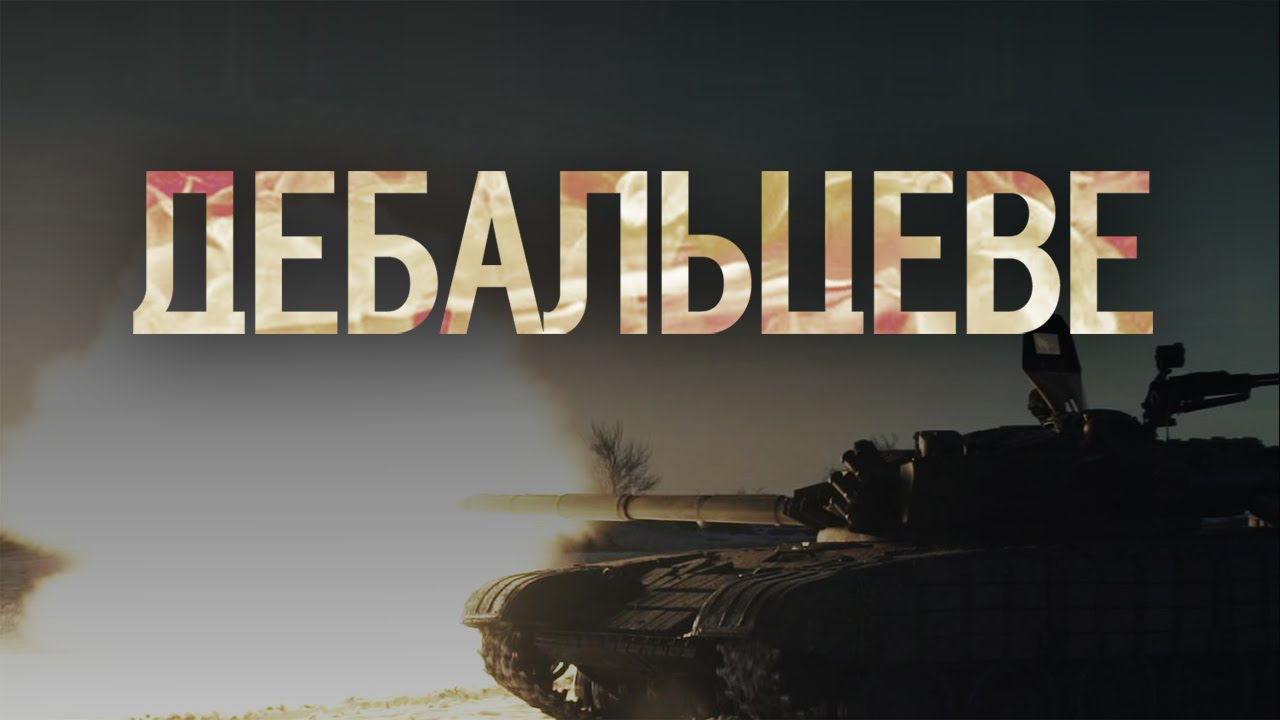 Дебальцеве –терновий вінок України     Війна – це завжди біль, горе, сльози, кров, смерть… А ще це Пам’ять… Війна триває… Щодня вона забирає чиєсь життя назавжди. Наша війна… На нашій землі. Ця думка підточує серце, лізе у сни, витісняє якісь звичні бажання і плани… Коли вона скінчиться, ця війна?!     …Три роки тому на завершальний етап вийшла операція з оборони Дебальцівського плацдарму. Це історія української звитяги і страшної підступності ворога…     Саме тому радимо вам зануритись у вир цих жорстоких і трагічних подій.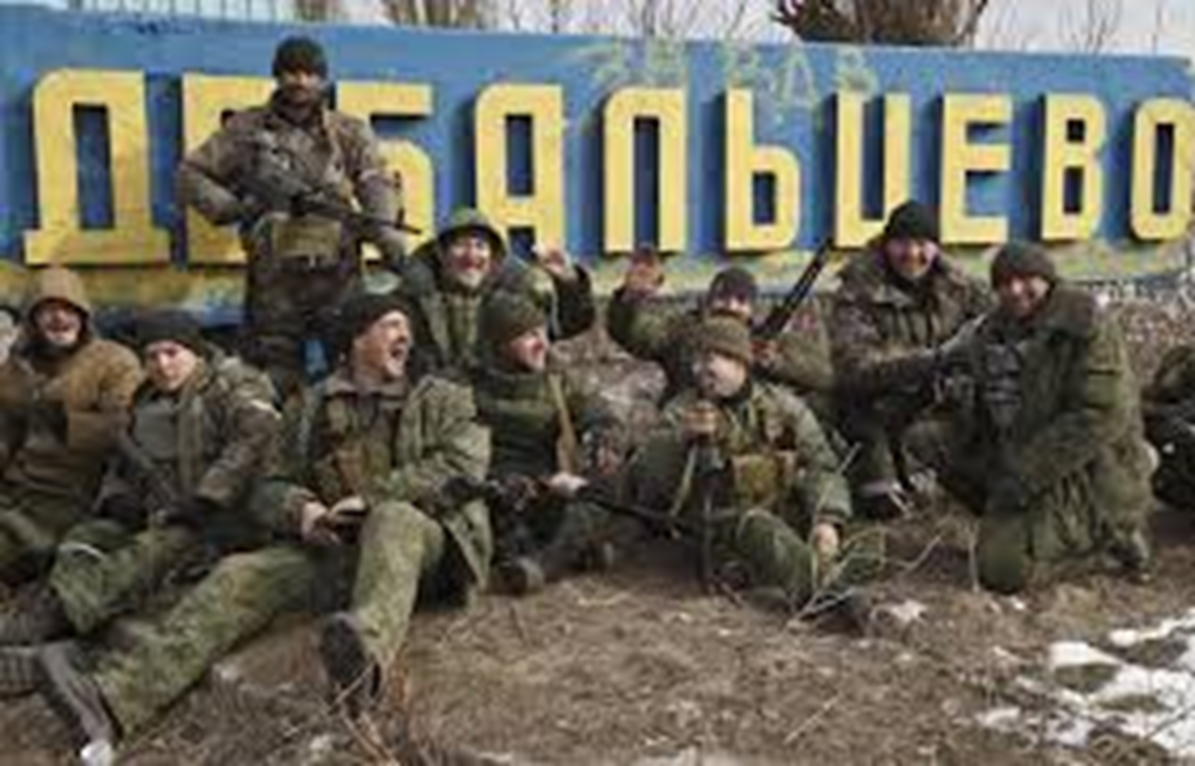      Війна на Сході : [Іловайськ. Точка болю ; “179 днів полону. Таке не забувається”; Донецький аеропорт. Фортеця Духу; Дебальцеве; Піски. Непробивний тил; У бойовиків; Що заважає нам перемагати] // “Катастрофа і тріумф. Історії українських героїв” [Текст]. / М. Семенченко. – К., 2015. – С. 38 – 171., С. 296.Дебальцівської     операції     прийняли         бій     із переважаючими силами ворога, вони знищили 8 російських танків не втративши жодного свого.     Карпюк Г. Дебальцеве. Висновки. Про поле цивілізаційної битви / Г. Карпюк // День. – 2018. - №22. – С. 4.      Видання розповідає про прикарпатців, які загинули з квітня 2014 року до жовтня 2015 на неоголошеній Росією війні проти нашої держави на Сході України.     Герої не вмирають! Вони житимуть вічно у нашій пам’яті. Їхні імена золотими літерами вжу вписала у свою історію Матір-Україна. Ми ж схиляємо голови і просимо Бога, щоб до списку полеглих не додалося вже жодне ім’я…     Горять свічки на серці України [Текст]. – Ів. -Франківськ. : Місто НВ, 2015. – 236 с.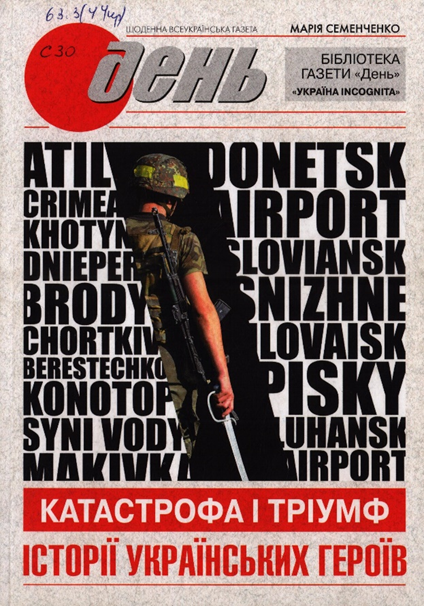      Ця книга  - про тих, хто пішов боронити нашу землю, та зберегти єдність країни. Про тих, хто робив героїчні вчинки. Про Героїв – тих, хто загинув, і тих, хто вижив, пройшов, пережив…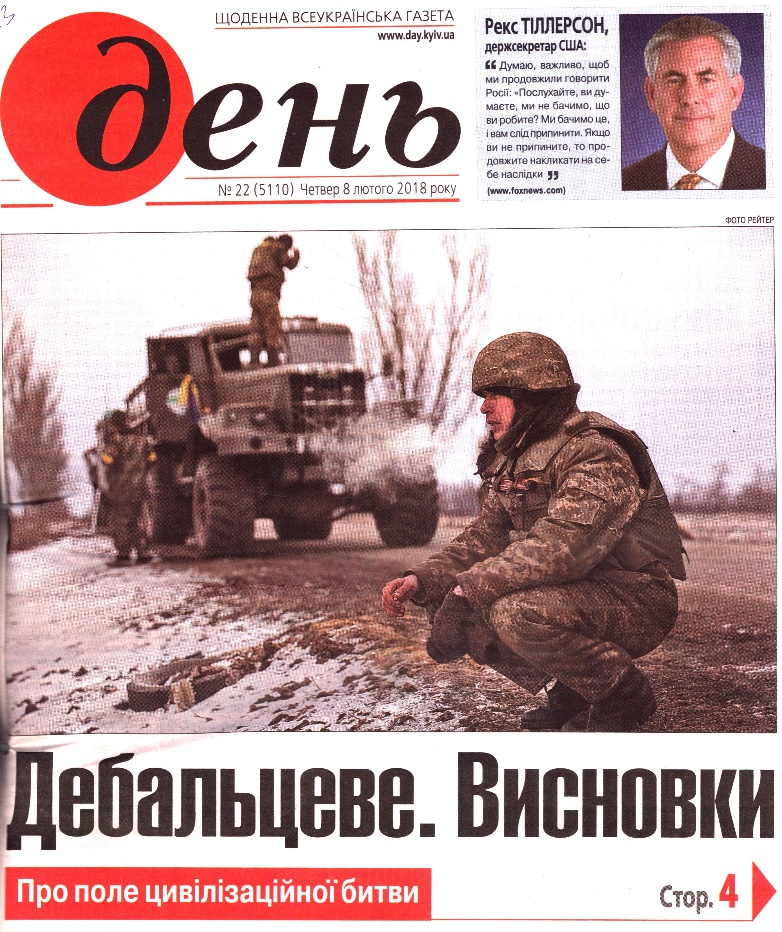      Бої за Дебальцеве та вихід звідти українських військ містять трагічний зміст. Дебальцеве підтвердило, що окупант не визнає жодних правил, лише один приклад : танкісти 1-ї окремої танкової бригади      на 3-х  “Булатах”  під  час 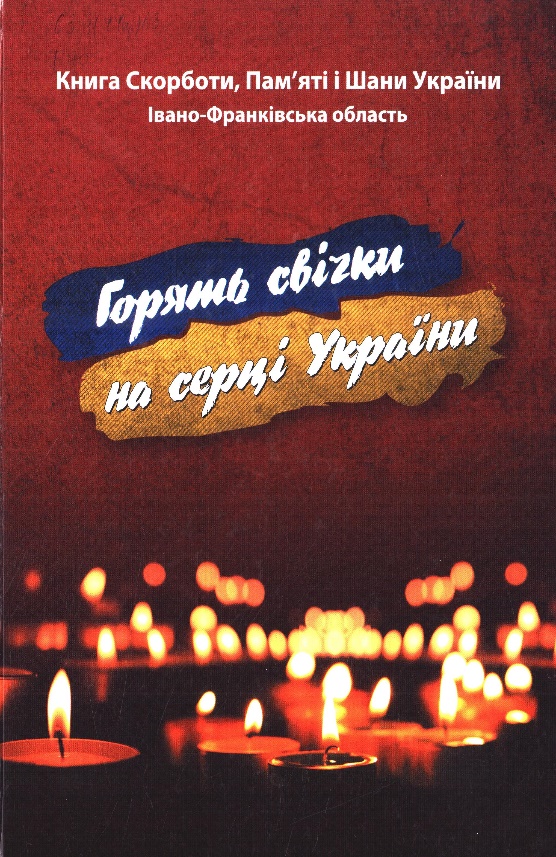      Кожен рядок цієї книги сповнений невимовної скорботи і болю, бо йдеться про Героїв, які віддали життя, щоб захистити Україну. Вони вже ніколине переступлять порогу рідного    дому,   ніколи не візьмуть на батьківські руки своїх маленьких дітей… 